Please return this form to:Email: paadmin@citizensadvicesouthlincs.org.uk Or by post to: Citizens Advice South Lincs, Council Offices, Priory Road Spalding, PE11 2XE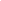 AgeGender	Ethnic originHow would you describe yourself?Choose one section and tick the appropriate box within it.A	 White British English Scottish Welsh Northern Irish Irish Gypsy or Irish TravellerAny other White background, please state……………………………..B 	Mixed HeritageWhite and Black Caribbean White and Black African White and AsianAny other Mixed background, please state…………………………….C	 Asian or Asian British Indian PakistaniBangladeshiAny other Asian background, please state……………………………A SUMMARY GUIDE 7D 	Black or Black British Caribbean AfricanAny other Black background, please state……………………………E 	Chinese or other ethnic group Chinese ArabAny other, please state………………………………….F 	 Prefer not to sayDisability The Citizens Advice service believes that people are disabled by the barriers society places in their way and not by their own impairments.  We believe everyone has a role to play in society and we want the service to benefit from the widest range of talent available.Do you consider yourself to be a disabled person or do you have a long-term health condition?Sexual orientationWhat is your sexual orientation?Religion or beliefWhich group below do you most identify with?From which website publication or other source did you FIRST learn of the post?………..…………………………………………………………………………CONFIDENTIAL APPLICATION FORM SECTION 1The Chief OfficerCitizens Advice South Lincolnshire Council Offices, Priory Road, Spalding, Lincs, PE11 2XECONFIDENTIAL APPLICATION FORM SECTION 1The Chief OfficerCitizens Advice South Lincolnshire Council Offices, Priory Road, Spalding, Lincs, PE11 2XECONFIDENTIAL APPLICATION FORM SECTION 1The Chief OfficerCitizens Advice South Lincolnshire Council Offices, Priory Road, Spalding, Lincs, PE11 2XECONFIDENTIAL APPLICATION FORM SECTION 1The Chief OfficerCitizens Advice South Lincolnshire Council Offices, Priory Road, Spalding, Lincs, PE11 2XECONFIDENTIAL APPLICATION FORM SECTION 1The Chief OfficerCitizens Advice South Lincolnshire Council Offices, Priory Road, Spalding, Lincs, PE11 2XEPlease refer to the Guidance Notes for Applicants before completing this application form. 
We value diversity, promote equality and challenge discrimination.  We encourage and welcome applications from suitably skilled candidates from all backgrounds.  Members of the recruitment panel will consider information you provide against the person specification for the role to decide whether you will be shortlisted for an interview. It is therefore essential that you complete the form fully and that you clearly demonstrate how you meet each point on the person specification. Please note that CVs are not accepted.Please refer to the Guidance Notes for Applicants before completing this application form. 
We value diversity, promote equality and challenge discrimination.  We encourage and welcome applications from suitably skilled candidates from all backgrounds.  Members of the recruitment panel will consider information you provide against the person specification for the role to decide whether you will be shortlisted for an interview. It is therefore essential that you complete the form fully and that you clearly demonstrate how you meet each point on the person specification. Please note that CVs are not accepted.Please refer to the Guidance Notes for Applicants before completing this application form. 
We value diversity, promote equality and challenge discrimination.  We encourage and welcome applications from suitably skilled candidates from all backgrounds.  Members of the recruitment panel will consider information you provide against the person specification for the role to decide whether you will be shortlisted for an interview. It is therefore essential that you complete the form fully and that you clearly demonstrate how you meet each point on the person specification. Please note that CVs are not accepted.Please refer to the Guidance Notes for Applicants before completing this application form. 
We value diversity, promote equality and challenge discrimination.  We encourage and welcome applications from suitably skilled candidates from all backgrounds.  Members of the recruitment panel will consider information you provide against the person specification for the role to decide whether you will be shortlisted for an interview. It is therefore essential that you complete the form fully and that you clearly demonstrate how you meet each point on the person specification. Please note that CVs are not accepted.Please refer to the Guidance Notes for Applicants before completing this application form. 
We value diversity, promote equality and challenge discrimination.  We encourage and welcome applications from suitably skilled candidates from all backgrounds.  Members of the recruitment panel will consider information you provide against the person specification for the role to decide whether you will be shortlisted for an interview. It is therefore essential that you complete the form fully and that you clearly demonstrate how you meet each point on the person specification. Please note that CVs are not accepted.Candidate ref. number (for office use only):Candidate ref. number (for office use only):Candidate ref. number (for office use only):Position applied forPosition applied forPosition applied forPosition applied forPosition applied forJob titleTrainee Money Advice Caseworker Job referenceJob referenceLocationGrantham, Spalding or Stamford Grantham, Spalding or Stamford Grantham, Spalding or Stamford Grantham, Spalding or Stamford Personal information and address for correspondencePersonal information and address for correspondencePersonal information and address for correspondenceFirst name(s)Last nameAddressPostcodeTelephone homeTelephone workMay we contact you at work?May we contact you at work?Yes/NoMobileEmailWe will normally contact you by e-mail,  However, if you would prefer to be contacted using another method please let us know here: We will normally contact you by e-mail,  However, if you would prefer to be contacted using another method please let us know here: We will normally contact you by e-mail,  However, if you would prefer to be contacted using another method please let us know here: Information, experience, knowledge, skills and abilitiesIMPORTANT INFORMATIONIt is essential that you complete this section in full. Please refer to the Guidance Notes for Applicants for further details.Please explain and demonstrate how your experience, skills and knowledge meet the selection criteria for the post described in the Person Specification (found in the Job Pack).Please ensure that you address all the criteria on the person specification using the same order and numbers.1. 2. 3. 4. 5. 6. 7. 8. 9. 10. Career historyCareer historyCareer historyCareer historyCareer historyCareer historyPlease include your current / previous employment (including job training schemes), voluntary work, community activities, school placements, time caring for dependants etc. Please put in date order, starting with the most recent. (Continue on a separate sheet if necessary.)Please include your current / previous employment (including job training schemes), voluntary work, community activities, school placements, time caring for dependants etc. Please put in date order, starting with the most recent. (Continue on a separate sheet if necessary.)Please include your current / previous employment (including job training schemes), voluntary work, community activities, school placements, time caring for dependants etc. Please put in date order, starting with the most recent. (Continue on a separate sheet if necessary.)Please include your current / previous employment (including job training schemes), voluntary work, community activities, school placements, time caring for dependants etc. Please put in date order, starting with the most recent. (Continue on a separate sheet if necessary.)Please include your current / previous employment (including job training schemes), voluntary work, community activities, school placements, time caring for dependants etc. Please put in date order, starting with the most recent. (Continue on a separate sheet if necessary.)Please include your current / previous employment (including job training schemes), voluntary work, community activities, school placements, time caring for dependants etc. Please put in date order, starting with the most recent. (Continue on a separate sheet if necessary.)Employer’s name and address and type of business.State position held and outline briefly the nature of the work and your responsibilities.State position held and outline briefly the nature of the work and your responsibilities.State position held and outline briefly the nature of the work and your responsibilities.State position held and outline briefly the nature of the work and your responsibilities.State position held and outline briefly the nature of the work and your responsibilities.Dates:FromFromToToReasons for leaving:Reasons for leaving:Reasons for leaving:Reasons for leaving:Reasons for leaving:Dates:Dates:FromFromToReasons for leaving:Reasons for leaving:Reasons for leaving:Reasons for leaving:Reasons for leaving:Dates:Dates:FromFromToReasons for leaving:Reasons for leaving:Reasons for leaving:Reasons for leaving:Reasons for leaving:Dates:FromToReasons for leaving:Reasons for leaving:Reasons for leaving:If you have worked or volunteered in the Citizens Advice service within the last 5 years please provide further details. References will be taken up for successful candidates.If you have worked or volunteered in the Citizens Advice service within the last 5 years please provide further details. References will be taken up for successful candidates.If you have worked or volunteered in the Citizens Advice service within the last 5 years please provide further details. References will be taken up for successful candidates.If you have worked or volunteered in the Citizens Advice service within the last 5 years please provide further details. References will be taken up for successful candidates.Employer’s name and address and type of business.State position held and outline briefly the nature of the work and your responsibilities.State position held and outline briefly the nature of the work and your responsibilities.State position held and outline briefly the nature of the work and your responsibilities.Dates:FromToReasons for leaving:Reasons for leaving:Reasons for leaving:Manager’s name and contact details:Manager’s name and contact details:Manager’s name and contact details:Manager’s name and contact details:Educational HistoryEducational HistoryEducational HistoryPlease give details of educational qualifications you have obtained from school, college, university etc.Please give details of educational qualifications you have obtained from school, college, university etc.Please give details of educational qualifications you have obtained from school, college, university etc.SubjectLevelGradeProfessional developmentPlease give details of any professional qualifications, including membership of any professional bodies and any job-related training that you have undertaken.Criminal convictions Have you had any previous convictions not regarded as spent under the Rehabilitation of Offenders Act 1974?     Yes  /  NoIf YES please provide details of the offence and the date of conviction.If YES please provide details of the offence and the date of conviction.Having a criminal record will not necessarily bar you from working for South Holland CAB – much will depend on the type of job you have applied for and the background and circumstances of your offence.  For some posts, an offer of employment will be subject to a CRB check.   If this applies to the post for which you are applying, this will be noted in the application pack.Please see Guidance Notes and Application Pack for further detailsReferencesReferencesReferencesPlease provide the names, addresses, telephone numbers and email addresses of two people who may be approached for references.  One of these should be your present or most recent employer, the other could be someone who knows you in a work related, voluntary or academic capacity.  Both referees should be able to comment on your suitability for the post applied for. References will only be taken up for successful candidates following interview.Please provide the names, addresses, telephone numbers and email addresses of two people who may be approached for references.  One of these should be your present or most recent employer, the other could be someone who knows you in a work related, voluntary or academic capacity.  Both referees should be able to comment on your suitability for the post applied for. References will only be taken up for successful candidates following interview.Please provide the names, addresses, telephone numbers and email addresses of two people who may be approached for references.  One of these should be your present or most recent employer, the other could be someone who knows you in a work related, voluntary or academic capacity.  Both referees should be able to comment on your suitability for the post applied for. References will only be taken up for successful candidates following interview.Referee 1NameAddressPostcodeTelephoneEmailIn which context does this referee know you?In which context does this referee know you?Referee 2NameAddressPostcodeTelephoneEmailIn which context does this referee know you?In which context does this referee know you?AttachmentsAttachmentsAttachmentsAttachmentsHave you attached any separate sheets or documents?Yes/NoIf yes how many?Entitlement to work in the UKA job offer will be subject to confirmation that you are permitted to work in the UK in accordance with the provisions of the Asylum and Immigration Act 1996. You will be asked to provide evidence of your entitlement to work in the UK if you are successful and an offer of employment is made.Please note that Citizens Advice does not hold a sponsor licence and, therefore, cannot issue certificates of sponsorship under the points-based system.DeclarationDeclarationData Protection Statement: I consent to this information being processed and stored for the purpose of recruitment and selection at Citizens Advice, South Holland, and if appointed, for the purposes of employment at Citizens Advice South Holland.I confirm that to the best of my knowledge, the information I have provided on this application form is true and correct.  I understand that if appointed on the basis of false information contained in this form, I may be summarily dismissed. Data Protection Statement: I consent to this information being processed and stored for the purpose of recruitment and selection at Citizens Advice, South Holland, and if appointed, for the purposes of employment at Citizens Advice South Holland.I confirm that to the best of my knowledge, the information I have provided on this application form is true and correct.  I understand that if appointed on the basis of false information contained in this form, I may be summarily dismissed. If you are sending your application form by e-mail, please mark this box ☐ (as a substitute for your signature)to confirm that you agree to the above declaration. If you are sending your application form by e-mail, please mark this box ☐ (as a substitute for your signature)to confirm that you agree to the above declaration. Signed:Dated:CONFIDENTIAL APPLICATION FORM SECTION 2
Diversity monitoring

Please note Section 2 will be detached before sending your application to the recruitment panel for shortlisting.Job title:  Trainee Money Advice Caseworker    Trainee Money Advice Caseworker  Candidate ref. number (for office use only):Candidate ref. number (for office use only):